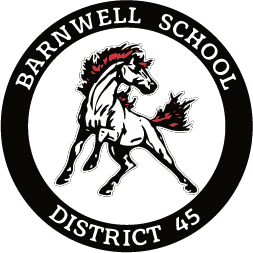                                     Board of TrusteesDr. Rhett Richardson, Chair Rosey Anderson, Vice-Chair Abraham Sexton, Clerk Felicia Devore, MemberBecky Huggins, MemberThe Board of Trustees will meet to review safety measures and tour facilities as part of a work session prior to the meeting.  An overview of this visit, as well as information shared, will be presented during the regular board meeting at 9:30 a.m., and no action will be taken.The Board meeting will be conducted in person for board members; however, due to social distancing limitations in the board room with board members and staff presenting, the public will need to call in to the board meeting as a conference call.  The public is welcome to join the meeting by calling in using the information listed below.  Phone Number: (978)990-5294Access Code: 1268996#The Board of Trustees will meet to review safety measures and tour facilities as part of a work session prior to the meeting.  An overview of this visit, as well as information shared, will be presented during the regular board meeting at 9:30 a.m., and no action will be taken.The Board meeting will be conducted in person for board members; however, due to social distancing limitations in the board room with board members and staff presenting, the public will need to call in to the board meeting as a conference call.  The public is welcome to join the meeting by calling in using the information listed below.  Phone Number: (978)990-5294Access Code: 1268996#The Board of Trustees will meet to review safety measures and tour facilities as part of a work session prior to the meeting.  An overview of this visit, as well as information shared, will be presented during the regular board meeting at 9:30 a.m., and no action will be taken.The Board meeting will be conducted in person for board members; however, due to social distancing limitations in the board room with board members and staff presenting, the public will need to call in to the board meeting as a conference call.  The public is welcome to join the meeting by calling in using the information listed below.  Phone Number: (978)990-5294Access Code: 1268996#The Board of Trustees will meet to review safety measures and tour facilities as part of a work session prior to the meeting.  An overview of this visit, as well as information shared, will be presented during the regular board meeting at 9:30 a.m., and no action will be taken.The Board meeting will be conducted in person for board members; however, due to social distancing limitations in the board room with board members and staff presenting, the public will need to call in to the board meeting as a conference call.  The public is welcome to join the meeting by calling in using the information listed below.  Phone Number: (978)990-5294Access Code: 1268996#The Board of Trustees will meet to review safety measures and tour facilities as part of a work session prior to the meeting.  An overview of this visit, as well as information shared, will be presented during the regular board meeting at 9:30 a.m., and no action will be taken.The Board meeting will be conducted in person for board members; however, due to social distancing limitations in the board room with board members and staff presenting, the public will need to call in to the board meeting as a conference call.  The public is welcome to join the meeting by calling in using the information listed below.  Phone Number: (978)990-5294Access Code: 1268996#The Board of Trustees will meet to review safety measures and tour facilities as part of a work session prior to the meeting.  An overview of this visit, as well as information shared, will be presented during the regular board meeting at 9:30 a.m., and no action will be taken.The Board meeting will be conducted in person for board members; however, due to social distancing limitations in the board room with board members and staff presenting, the public will need to call in to the board meeting as a conference call.  The public is welcome to join the meeting by calling in using the information listed below.  Phone Number: (978)990-5294Access Code: 1268996#Policy Reference NumberPolicy Reference NumberTimeTimeI.	Opening BusinessI.	Opening BusinessI.	Opening BusinessI.	Opening BusinessI.	Opening BusinessI.	Opening BusinessBEDA/BEDIBEDA/BEDI55Call to Order, Reflection, Pledge of Allegiance to the Flag, FOI Notice – ChairCall to Order, Reflection, Pledge of Allegiance to the Flag, FOI Notice – ChairBEDBBEDB55Additions, Deletions, and Approval of Agenda – ChairAdditions, Deletions, and Approval of Agenda – Chair55Approval of Consent Agenda Items – ChairApproval of Consent Agenda Items – ChairBCBBBCBB1.   July Regular Board Meeting Minutes1.   July Regular Board Meeting MinutesLHLH2.   June Financial Report2.   June Financial ReportCGFCGF3.    August Personnel Report3.    August Personnel Report                                                           II.           Accountability                                                           II.           Accountability                                                           II.           Accountability                                                           II.           Accountability                                                           II.           Accountability                                                           II.           Accountability                                                                             A.  Recognition                                                                             A.  Recognition                                                                             A.  Recognition                                                                             A.  Recognition                                                                             A.  Recognition                                                                             A.  Recognition                                                                             B.   Information                                                                             B.   Information                                                                             B.   Information                                                                             B.   Information                                                                             B.   Information                                                                             B.   InformationCBCCBC55Overview of Facility Tours – SuperintendentOverview of Facility Tours – SuperintendentCBCCBC    10    10District Updates – SuperintendentDistrict Updates – SuperintendentAEAE    10    10District Reopening Plan – SuperintendentDistrict Reopening Plan – SuperintendentIII.	AdvocacyIII.	AdvocacyIII.	AdvocacyIII.	AdvocacyIII.	AdvocacyIII.	AdvocacyIV.	Basic StructureIV.	Basic StructureIV.	Basic StructureIV.	Basic StructureIV.	Basic StructureIV.	Basic StructureActionsActionsActionsActionsActionsActionsDBDBDB55Second Reading and Approval of the Title IX Policy IKFIKFIKF55Approval of Locally Board Approved CoursesBEBEBE55Approval of Board Meeting Dates for 2020-2021 V.	Announcements V.	Announcements V.	Announcements V.	Announcements V.	Announcements V.	Announcements VI.       Executive SessionDiscussion of employment, appointment, compensation, promotion, demotion, discipline, or release of anemployee, a student, or a person regulated by a public body or the appointment of a person to a public body. Any action as required by Executive Session discussion. VI.       Executive SessionDiscussion of employment, appointment, compensation, promotion, demotion, discipline, or release of anemployee, a student, or a person regulated by a public body or the appointment of a person to a public body. Any action as required by Executive Session discussion. VI.       Executive SessionDiscussion of employment, appointment, compensation, promotion, demotion, discipline, or release of anemployee, a student, or a person regulated by a public body or the appointment of a person to a public body. Any action as required by Executive Session discussion. VI.       Executive SessionDiscussion of employment, appointment, compensation, promotion, demotion, discipline, or release of anemployee, a student, or a person regulated by a public body or the appointment of a person to a public body. Any action as required by Executive Session discussion. VI.       Executive SessionDiscussion of employment, appointment, compensation, promotion, demotion, discipline, or release of anemployee, a student, or a person regulated by a public body or the appointment of a person to a public body. Any action as required by Executive Session discussion. VI.       Executive SessionDiscussion of employment, appointment, compensation, promotion, demotion, discipline, or release of anemployee, a student, or a person regulated by a public body or the appointment of a person to a public body. Any action as required by Executive Session discussion.